OFÍCIO/SJC Nº 0158/2020                                                                               Em 9 de julho de 2020AoExcelentíssimo SenhorTENENTE SANTANAVereador e Presidente da Câmara Municipal de AraraquaraRua São Bento, 887 – Centro14801-300 - ARARAQUARA/SPSenhor Presidente:Nos termos da Lei Orgânica do Município de Araraquara, encaminhamos a Vossa Excelência, a fim de ser apreciado pelo nobre Poder Legislativo, o incluso Projeto de Lei que dispõe sobre a abertura de um crédito adicional especial, até o limite de R$ 1.000.000,00 (um milhão de reais), e dá outras providências.No ponto, a propositura ora apresentada visa a incluir no orçamento dotação que permita a utilização de recursos financeiros transferidos da Secretaria de Estado da Saúde ao Fundo Municipal de Saúde de Araraquara, oriundo de proposta de Emenda Parlamentar junto ao Orçamento Geral do Estado (OGE), como demonstramos abaixo:Há muito se sabe da necessidade de instalação/construção de uma Unidade de Saúde da Família no Residencial Vale Verde – bairro composto por aproximadamente 20.000 (vinte mil) pessoas, que têm como único local de atendimento a UPA Vale Verde, que, por sua característica e finalidade (atendimento de urgência e emergência), não se propõe a acompanhar e tratar cotidianamente a população. Desta feita, com os recursos da referida Emenda Parlamentar, e com a abertura do crédito ora solicitado, poder-se-á abrir ao procedimento licitatório para uma obra de enorme relevância para o município de Araraquara.Assim, tendo em vista as finalidades a que o Projeto de Lei se destina, entendemos estar plenamente justificada a presente propositura que, por certo, irá merecer a aprovação desta Casa de Leis.Por julgarmos esta propositura como medida de urgência, solicitamos seja o presente Projeto de Lei apreciado dentro do menor prazo possível, nos termos do art. 80 da Lei Orgânica do Município de Araraquara.Valemo-nos do ensejo para renovar-lhe os protestos de estima e apreço.Atenciosamente, EDINHO SILVAPrefeito MunicipalPROJETO DE LEI NºDispõe sobre a abertura de crédito adicional especial, e dá outras providências.Art. 1º Fica o Poder Executivo autorizado a abrir um crédito adicional especial até o limite de R$ 1.000.000,00 (um milhão de reais), para atender as despesas com a Secretaria Municipal de Saúde, conforme demonstrativo abaixo:Art. 2º O crédito autorizado no art. 1º desta lei será coberto com recursos orçamentários provenientes de excesso de arrecadação, conforme disposto no inciso II do § 1º e no § 3º do art. 43 da Lei Federal nº 4.320, de 17 de março de 1964, decorrente de repasse de recursos financeiros vinculados à saúde, mediante Emenda Parlamentar Estadual sob nº 2020.60.19830 – Resolução SS nº 94, de 26 de junho de 2020, no valor de R$ 1.000.000,00 (um milhão de reais).Art. 3º Fica incluso o presente crédito adicional especial na Lei nº 9.138, de 29 de novembro de 2017 (Plano Plurianual – PPA), na Lei nº 9.645, de 16 de julho de 2019 (Lei de Diretrizes Orçamentárias – LDO) e na Lei nº 9.844, de 17 de dezembro de 2019 (Lei Orçamentária Anual – LOA).Art. 4º Esta lei entra em vigor na data de sua publicação. PAÇO MUNICIPAL “PREFEITO RUBENS CRUZ”, 9 de julho de 2020.EDINHO SILVAPrefeito Municipal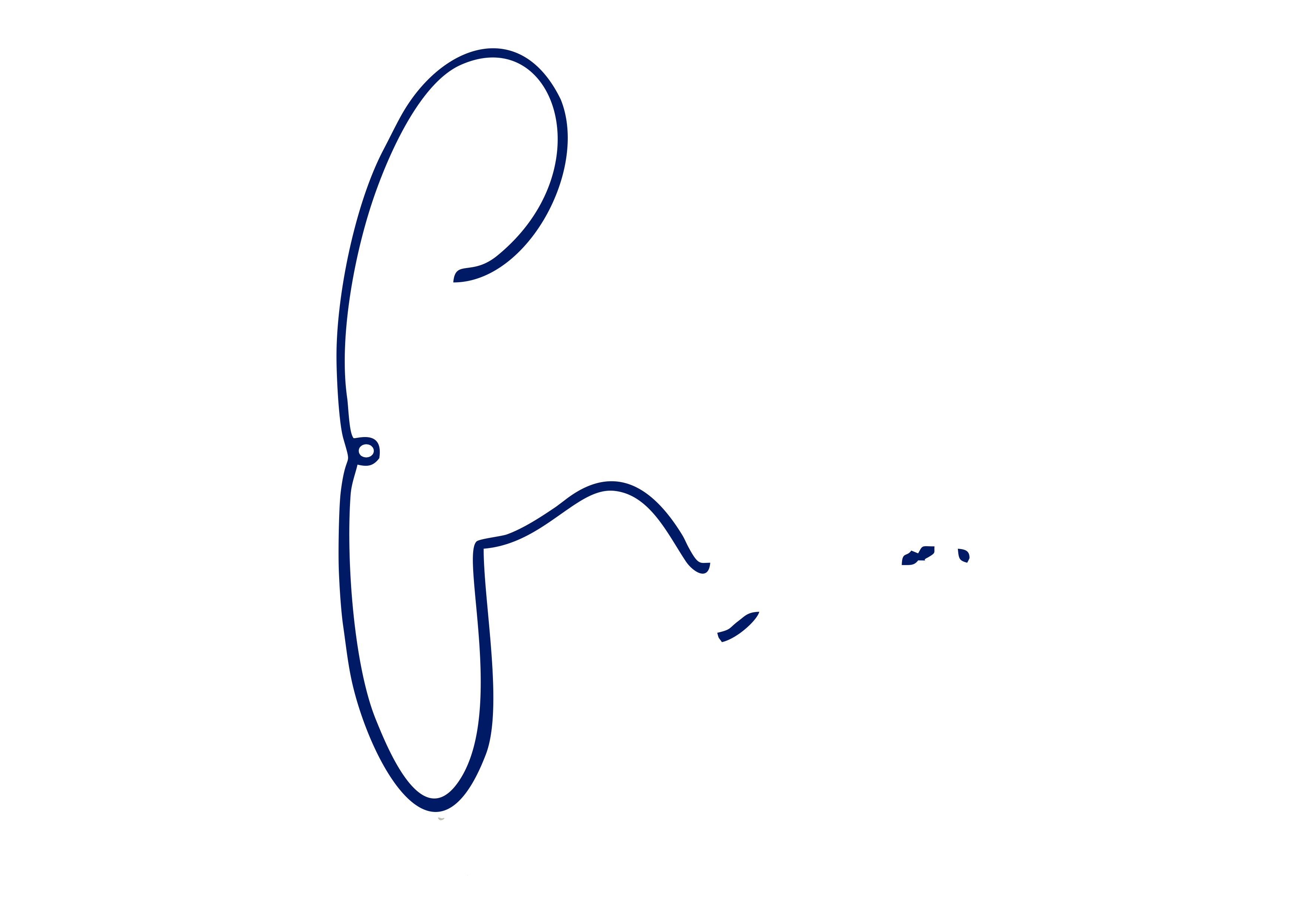 PROPOSTA Nº 2020.60. 19830Resolução SS nº 94, de 26 de junho de 2020Ação: Construção do PSF do Bairro Vale Verde de AraraquaraValor: R$ 1.000.000,00 (um milhão de reais)Proposta de Emenda Parlamentar do Deputada Estadual Márcia Lia (PT), para a construção de Unidade de Saúde da Família junto ao Residencial Vale Verde.02PODER EXECUTIVOPODER EXECUTIVOPODER EXECUTIVOPODER EXECUTIVO02.09SECRETARIA MUNICIPAL DE SAÚDESECRETARIA MUNICIPAL DE SAÚDESECRETARIA MUNICIPAL DE SAÚDESECRETARIA MUNICIPAL DE SAÚDE02.09.01FUNDO MUNICIPAL DE SAÚDEFUNDO MUNICIPAL DE SAÚDEFUNDO MUNICIPAL DE SAÚDEFUNDO MUNICIPAL DE SAÚDEFUNCIONAL PROGRAMÁTICAFUNCIONAL PROGRAMÁTICAFUNCIONAL PROGRAMÁTICAFUNCIONAL PROGRAMÁTICAFUNCIONAL PROGRAMÁTICA1010Saúde10.30110.301Atenção Básica10.301.007910.301.0079Saúde mais perto de você: ampliando acesso e qualidade na Atenção Primária à Saúde10.301.0079.110.301.0079.1Projeto10.301.0079.1.03810.301.0079.1.038Expansões, Reformas e Ampliações de Unidades De SaúdeR$1.000.000,00CATEGORIA ECONÔMICACATEGORIA ECONÔMICACATEGORIA ECONÔMICACATEGORIA ECONÔMICACATEGORIA ECONÔMICA4.4.90.51Obras e InstalaçõesObras e InstalaçõesR$1.000.000,00FONTE DE RECURSOFONTE DE RECURSO02 – Transferências de Recursos Estaduais - Vinculados02 – Transferências de Recursos Estaduais - Vinculados02 – Transferências de Recursos Estaduais - Vinculados